Luftfilter, Ersatz FF 100Verpackungseinheit: 5 StückSortiment: D
Artikelnummer: 0093.0652Hersteller: MAICO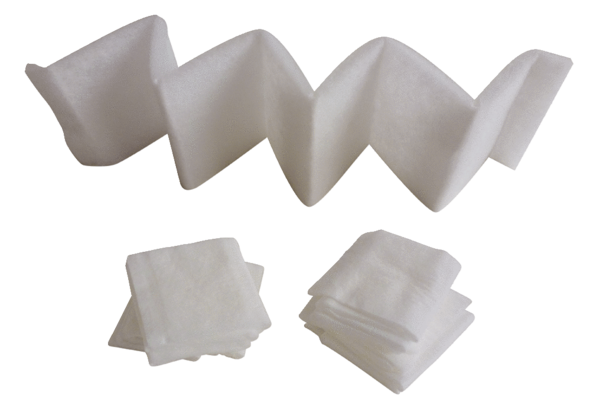 